<Insert Club letter head> AttentionNameAddress Line 1Address Line 2<Insert date>Dear <Insert name of committee member>On behalf of <Insert club name>, I would like to congratulate you on your recent appointment to the position of <Insert position>.In welcoming you as a member of the committee, you join a dedicated volunteer base, committed to leading <Insert club name> in bringing to life our vision, <Insert vision>.As a committee member it is our collective function to provide leadership and direction for the club in line with this vision.It is an expectation that at all times members act with integrity and in good faith in fulfilling their duties and make decisions in the best interest of the club.Please be aware that the Committee will convene <Insert time, date and frequency>.Included within this induction package is information designed to assist you in your role. Should you have any questions, or requests for further information, please do not hesitate to contact me.I look forward to the opportunity of working with you in the role.Kind Regards,<Insert President name><Insert Club name><Insert contact details>Welcome.As a committee member you have an important role to play in the administration and success of our club, as well as the enjoyment and wellbeing of all our members. This guide book is designed to give you all the information that you need in order to fulfil this role, including:(Include only the information relevant and available to the committee member from the list below)Club Purpose, Vision and Values Committee Contact Details Committee Charter Committee Code of Conduct Role Description Strategic Plan Committee Schedule Planner Previous Committee Minutes Additional Documentation Annual Report Constitution/Rules Financial Reports Key Policies We are committed to working with you to make your involvement and experience a valuable and rewarding one.Our Purpose <Insert your club’s Purpose Statement>Our Vision<Insert your club’s Vision Statement>Our Values <Insert your club’s Value Statement>Committee Contact Details Committee Charter  Before including this charter in the Committee Guide Book, please ensure that it is reviewed in line with your Club’s constitution, rules and/or statements and amended accordingly.Purpose of CharterThe Committee Charter sets out the role, composition and responsibilities of the Committee of (Insert Club). The conduct of the Committee is also governed by the Constitution/rules of (Insert Club), a copy of which is located at (Insert). A number of operational matters relating to the Committee such as number of meetings per year, notification of interests, and election of members are governed by the Constitution/rules and are not reproduced here.Purpose of the CommitteeThe Committee has two overarching purposes, performance and compliance:PERFORMANCE: assist the club to perform to its best potentialStrategy and policyApprove vision and purpose and ensure it is embedded into the club’s operationsApprove strategic plan and monitor performance regularlyEnsure all appropriate policies are in place, current and reviewed regularlyAccountabilityManage the overall performance of the club through effective decision-making, delegation and performance of duties Manage annual committee evaluation and succession planningManage member and stakeholder engagement and reporting Public RelationsRepresent and participateKeep members and stakeholders informedProject a strong and positive imagePromote the visionFacilitate cohesionProtect the interests of members and stakeholdersSpeak with one voice regarding committee decisionsRisk ManagementEnsure an up-to-date and effective risk profile and management strategy is in place and reviewed regularly Monitor and mitigate principle risksCOMPLIANCE: conform with or exceed all legal requirementsLegalMonitor constitution/rules to ensure it remains currentComply with Code of Conduct and act dutifully in performing roles and responsibilitiesComply with all laws in performing roles and responsibilities Monitor and manage insurance requirementsAccountabilityMonitor and manage financial responsibilities Comply with statutory reporting requirementsThe Committee, while meeting its responsibilities, is mindful of the clubs purpose and vision and the objects of the club as embodied in its Constitution.Roles and ResponsibilitiesThe Committee has delegated authority for the operations and administration of the club. The functions of the Committee are to:Provide effective leadership in:Articulating the club’s values, vision, purpose and strategiesDeveloping strategic plans, priorities and objectivesDeveloping and maintaining a club structure to support the achievement of agreed strategic objectivesReview and agree the strategic (and operational) plans and annual budget.Monitor the achievement of the strategic plan and annual budget outcomes.Establish appropriate and effective policies and procedures for members and the club.Ensure all legal compliance obligations and functions are effectively performed.Initiate a Committee self-evaluation and succession planning program to assure the committee is comprised of individuals who are able to meet their duties and responsibilities most effectively. Ensure that all significant systems and procedures are in place for the club to run effectively, efficiently, and meet all legal and contractual requirements.Ensure that all significant risks are adequately considered and accounted for through appropriate controls and processes. Ensure that club has appropriate sports governance structures in place.Membership and TermThe Constitution/rules provides for a maximum of (Insert) members and a minimum of (Insert) members (so that a quorum can be formed to transact business at meetings).Members are free from any interest and any business or other relationship which could, or could reasonably be perceived to, materially interfere with the member’s ability to act in the best interests of the club.Membership of the Committee shall be publicly disclosed including within the Annual Report. In accordance with the Constitution/rules, each member may serve a maximum term limit of (Insert) years on the Committee.Committee CultureThe Committee actively seeks to have a culture which is characterised by equality and a willingness to challenge. AgendasThe agendas of Committee meetings limit presentation time and maximise discussion time.There are lots of opportunities for informal interactions among Committee members.NormsCommittee members are honest yet constructive.Members are ready to ask questions and willing to challenge leadership.Members actively seek out other members’ views and contributions.Members spend appropriate time on important issues.Beliefs“If I don’t actively participate, I won’t be fulfilling my responsibility.”“I’ll earn the respect of fellow Committee members by making valuable contributions and taking responsibility for what I do.”“If I can’t carry my load, or if I can’t agree with what’s going on, I should resign.”Values The Committee serves its members by putting their interests first. The Committee is responsible to all members and its stakeholders.Committee members are personally accountable for what goes on at the club.The Committee is responsible for maintaining the club’s stature in the community. Committee members respect each other.ReportingProceedings of all meetings are minuted and signed by the President of the meeting.Minutes of all Committee meetings are circulated to members and approved by the Committee at the subsequent meeting.Review of CharterThe Committee will review this charter annually to ensure it remains consistent with the Committee’s objectives and responsibilities.Committee Code of Conduct The Committee Code of Conduct is a framework that outlines the standards of behaviours and ethical conduct expected of all club committee members. As a committee member, you must: Respect the rights and dignity of every person regardless of gender, race, ethnicity or sexual orientation and ensure that the club promotes a safe and inclusive environment. Protect the integrity of sport at all times by ensuring that the behaviour and conduct of every person is consistent with the laws of the, the principles of fair play and the standards of safe and inclusive sport.   Protect the safety and wellbeing of members at all times by ensuring that appropriate safeguarding measures and policies are in place, easily accessible and understood by every person, and reviewed regularly. Be impartial, consistent and transparent in your conduct and decision-making. Accept responsibility for your actions. Make decisions in the best interests of your members and the sport. Promote a safe and inclusive environment, in which every person feels welcomed and is protected and free from discrimination, harassment and abuse. Ensure that all , officials, parents and spectators place wellbeing and enjoyment ahead of performance and outcomes. Create pathways that support  and officials to improve their skill development. Provide equal opportunities for all  and officials to participate, regardless of their gender, ability or cultural background. At all times act as a role model for others, displaying high standards of good sporting behavior. Never engage in inappropriate conduct including the use of offensive language, drinking or smoking, whilst in an official capacity.Ensure that all members are made aware of their rights and responsibilities under the appropriate legislation including: Member Protection Policy, Code of Conduct, Child Safe Policy and Anti-discrimination Policy, and know the process by which to refer a complaint or breach. Role Description Committee Member (further role descriptions can be found within the Game Plan resource library)Committee Schedule Planner<Dates listed are for 2020/21> Meeting Minutes <Insert minutes for previous two committee meetings, as per the format below> Review and Approval of Previous Meeting MinutesAgenda ItemsOther Documentation (Include any additional relevant documentation that you feel would be of benefit to your incoming committee members, this could include: Annual Reports, Club Constitution/rules, financial reports or key policies relevant to the member and their role). 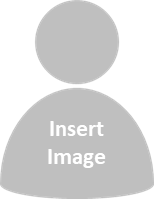 PresidentVice PresidentSecretary<Insert name><Insert contact details><Insert name><Insert contact details><Insert name><Insert contact details>Treasurer<Insert name><Insert contact details><Insert name><Insert contact details><Insert name><Insert contact details><Insert name><Insert contact details><Insert name><Insert contact details><Insert name><Insert contact details>Job PurposeThe role of a general committee member is to provide support to the President, Secretary and other general committee members to ensure the club sets and meets its goals and objectives, is administered according to the club Rules and completes all legal and compliance obligations.Job ResponsibilitiesPrimary responsibilities for the role of Committee Member include: Support the President and other committee members in the planning, development and implementation of strategic priorities. Have a good working knowledge of the club constitution, rules, by-laws, policies and procedures and ensure they are adhered to and promoted through the day-today administration of the club. Undertake tasks relevant to individual portfolios as specified by the President or Committee. Assist the President and Secretary in their duties as requiredAttending and actively participating and contributing in committee meetings. People ManagementNil Budget ManagementNil Note: (Remove any points that are not relevant to the role. Please remove this hint when the description is finalised.)This position requires a clearance/s to work with children which is an essential component of this role and therefore to continuing employment.The ordinary working hours for the Program can include duty on weekends and evenings.The successful candidate for this role will be subject to a National Police Criminal History Check prior to appointment.Note: (Remove any points that are not relevant to the role. Please remove this hint when the description is finalised.)This position requires a clearance/s to work with children which is an essential component of this role and therefore to continuing employment.The ordinary working hours for the Program can include duty on weekends and evenings.The successful candidate for this role will be subject to a National Police Criminal History Check prior to appointment.JOB HOLDER CAPABILITIESJOB HOLDER CAPABILITIESQualifications and ExperienceWorking knowledge of the club constitution, rules, by-laws, policies and procedures as well as the roles and responsibilities of all committee members.Knowledge and SkillsDedicated club person committed to making a difference. Receptive to change. Ability to provide calculated opinion in group discussions at committee meetings. Considerate of others and/or conflicting ideas and opinions.Good communication and interpersonal skills. Maintain confidentiality. EventDateTimeLocation<Insert event><Insert date><Insert time><Insert location> Committee Meeting01/01/20207.00pmMeeting room 1Committee Meeting01/03/20207.00pm Meeting room 1 Presentation Day06/09/20201.00pm Main oval FebruaryMarchAprilMayJuneJulyAugustSeptemberOctoberNovemberDecemberJanuaryDateTime LocationAttendees GuestsApologies FacilitatorMeeting DateDiscussion: Motioned by: Seconded: Follow Up Actions: Chair Signature:  Agenda Item #TopicTopicTopicTopicTime Open:Time Open:Time Open:Time Close: Time Close: Discussion:Discussion:Discussion:Discussion:Discussion:Resolution: Resolution: Resolution: Resolution: Resolution: Action ItemsAction ItemsAction ItemsPerson ResponsibleDue DateMotioned ByMotioned BySeconded BySeconded ByMeeting Adjourned At:Date Of Next Meeting: Minutes Prepared By: 